№ п/пНаименование товара, работ, услугЕд. изм.Кол-воТехнические, функциональные характеристикиТехнические, функциональные характеристики№ п/пНаименование товара, работ, услугЕд. изм.Кол-воПоказатель (наименование комплектующего, технического параметра и т.п.)Описание, значение1.КАР-1.9 Детская карусель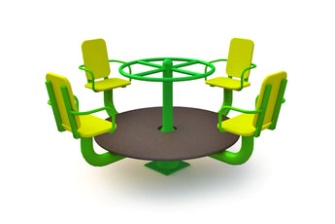 шт.1Длина  (мм)1900(± 10мм)1.КАР-1.9 Детская карусельшт.1Ширина  (мм)1900(± 10мм)1.КАР-1.9 Детская карусельшт.1Высота  (мм)940(± 10мм)1.КАР-1.9 Детская карусельшт.1Площадь зоны безопасности, м2Не менее 291.КАР-1.9 Детская карусельшт.1Применяемые материалы Применяемые материалы 1.КАР-1.9 Детская карусельшт.1ОписаниеКарусель предназначена для катания детей в возрасте от 2 до 7 лет. 1.КАР-1.9 Детская карусельшт.1КаркасНесущие консоли изготовлены из трубы Æ76 мм и усилены стальными ребрами жесткости из стального листа толщиной 8 мм, каркас сидений изготовлен из трубы 40х25х2мм. 1.КАР-1.9 Детская карусельшт.1СиденияСидения изготовлены из влагостойкой фанеры ФСФ толщиной 18мм. Сидения покрашены водоразбавляемой краской «НОРДИКА» на основе акрилата и лаком «ТЕКНОКОАТ».1.КАР-1.9 Детская карусельшт.1ОпорыПоручни и элементы опоры для ног – из трубы Æ27 мм. Фундаментное основание изготовлено из уголка 40×40×4 и стальных листов толщиной 8мм и 4мм, имеет высоту 410 мм. 1.КАР-1.9 Детская карусельшт.1Узел вращенияУзел вращения изготовлен с применением подшипников качения. 1.КАР-1.9 Детская карусельшт.1МатериалыВлагостойкая фанера, металлоконструкция окрашена порошковой полимерной краской методом запекания стойкой к истиранию, устойчивой к воздействию ультрафиолета. Покрытие стойко к сложным погодным условиям, истиранию, устойчиво к воздействию ультрафиолета и влаги. Монтаж Монтаж проводится путем бетонирования фундаментного основания и последующей установки на него карусели с закреплением резьбовыми элементами. Крепеж оцинкованный.Требования к оборудованиюЭлементы игровых комплексов (сегменты труб, лотки, горки, лазы) выдерживают точечную нагрузку не менее 60 кг/дм2. Все материалы сохраняют свои характеристики в диапазоне температур от -65С до + 65С. Все детали, узлы и модули игрового оборудования обеспечивают максимальную безопасность конструкций, и являться травмобезопасными для детей и взрослых. Детское оборудование не допускает застревания тела, частей тела или одежды.Подвижные и неподвижные элементы оборудования: не образовывают сдавливающих или режущих поверхностей. Используемые материалы должны быть новыми, т.е. ранее не использованными, не бывшими в эксплуатации и не демонтированными с другого объекта.Схема установки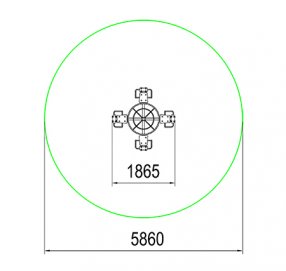 